Тематическая неделя: «Дары осени: Овощи. Фрукты». Дети должны усвоить: основные названия овощей, фруктов; где они растут, как за ними ухаживают, что из них готовят, что в них много витаминов.Словарь ребёнка должен включать слова: огород, сад, урожай, овощи, капуста, морковь и т.д.; фрукты, яблоко, груша, банан и т.д.; грядка, бахча; их цвет и основные оттенки, форма (круглый, овальный, продолговатый, треугольный); вкус (сладкий, кислый, кисло-сладкий), расти, зреть, поливать, полоть, копать, собирать, ухаживать; зрелый/незрелый, спелый/неспелый, готовить, жарить, консервировать, растить, вкусно, полезно.1. «Откуда это?» (правильное построение фразы)
Назови, где растёт данный овощ, фрукт:
Капуста- капуста растёт на грядке (полный ответ!)
Яблоко - яблоко растёт на яблоне
(картофель, морковь, яблоко, помидор, персик, свёкла, кабачок, груша, банан, лук, апельсин, чеснок, баклажан, огурец, тыква, перец)2. «Что купили?» (согласование числительных и
существительных, полный ответ!)
Капуста - мама купила три килограмма капусты.
(морковь, яблоко, помидор, персик, свекла, кабачок, груша, банан, апельсин, чеснок, огурец, перец, баклажан, мандарин, лук, виноград, киви, капуста, абрикос, горох, бобы)3. «Расскажи»Лимон – желтый, сочный, в кожуре, с косточками, мягкий, кислый…… Помидор - ….. Яблоко - ……Лук - …4. Сосчитай количество слоговморковь, яблоко, клубника, помидор, персик, свёкла,
кабачок, груша, банан, апельсин, чеснок, огурец, перец,
баклажан, мандарин, вишня, лук, виноград, киви, капуста,
абрикос, горох, бобы) 5. Найди пару. Раскрась фрукты и назови их с цветом: красное яблоко, синяя слива, желтый банан, зеленая груша и т.д. Чётко произноси окончания!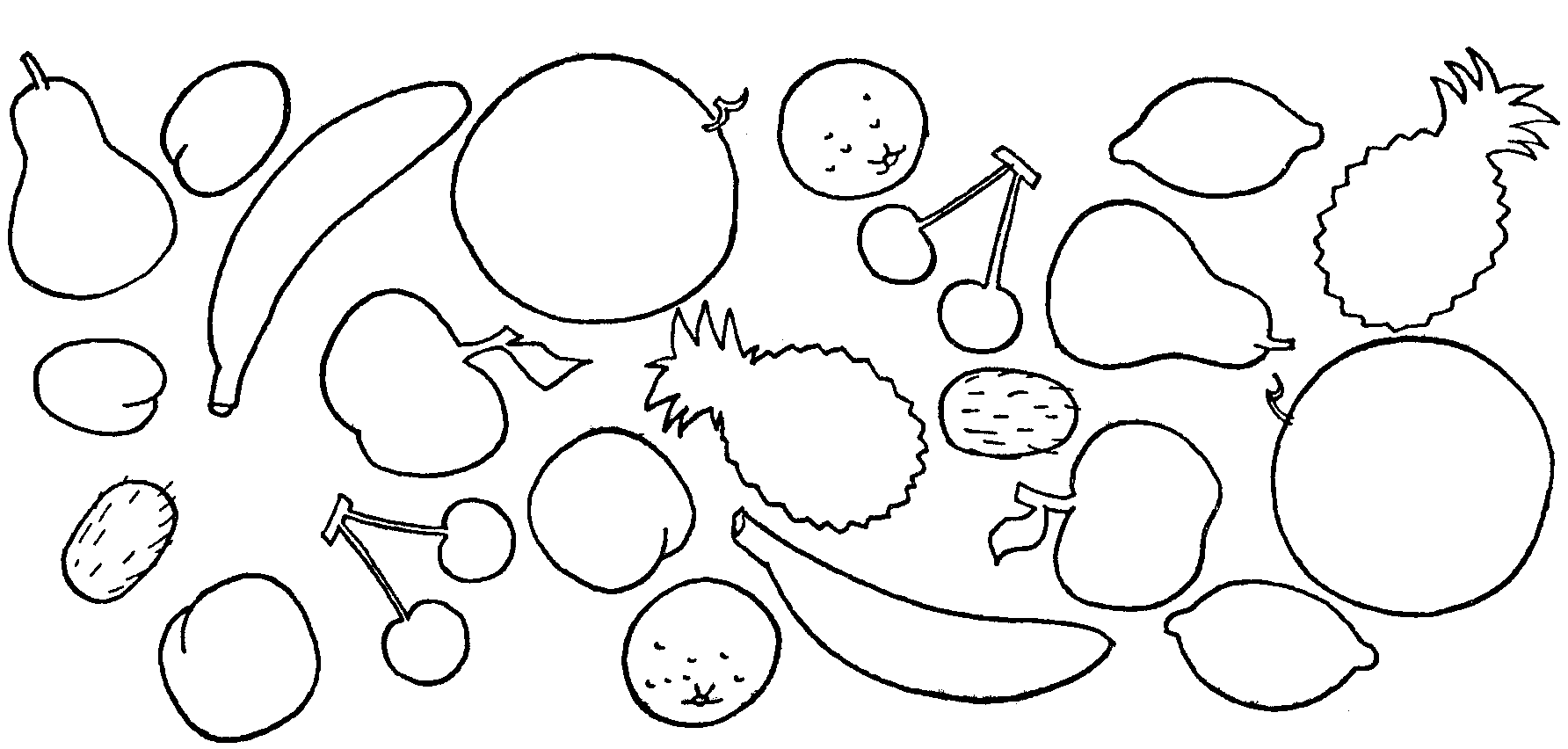 6. Раскрась только зелёные овощи и назови их с цветом: зелёный огурец, зелёная капуста и т.д.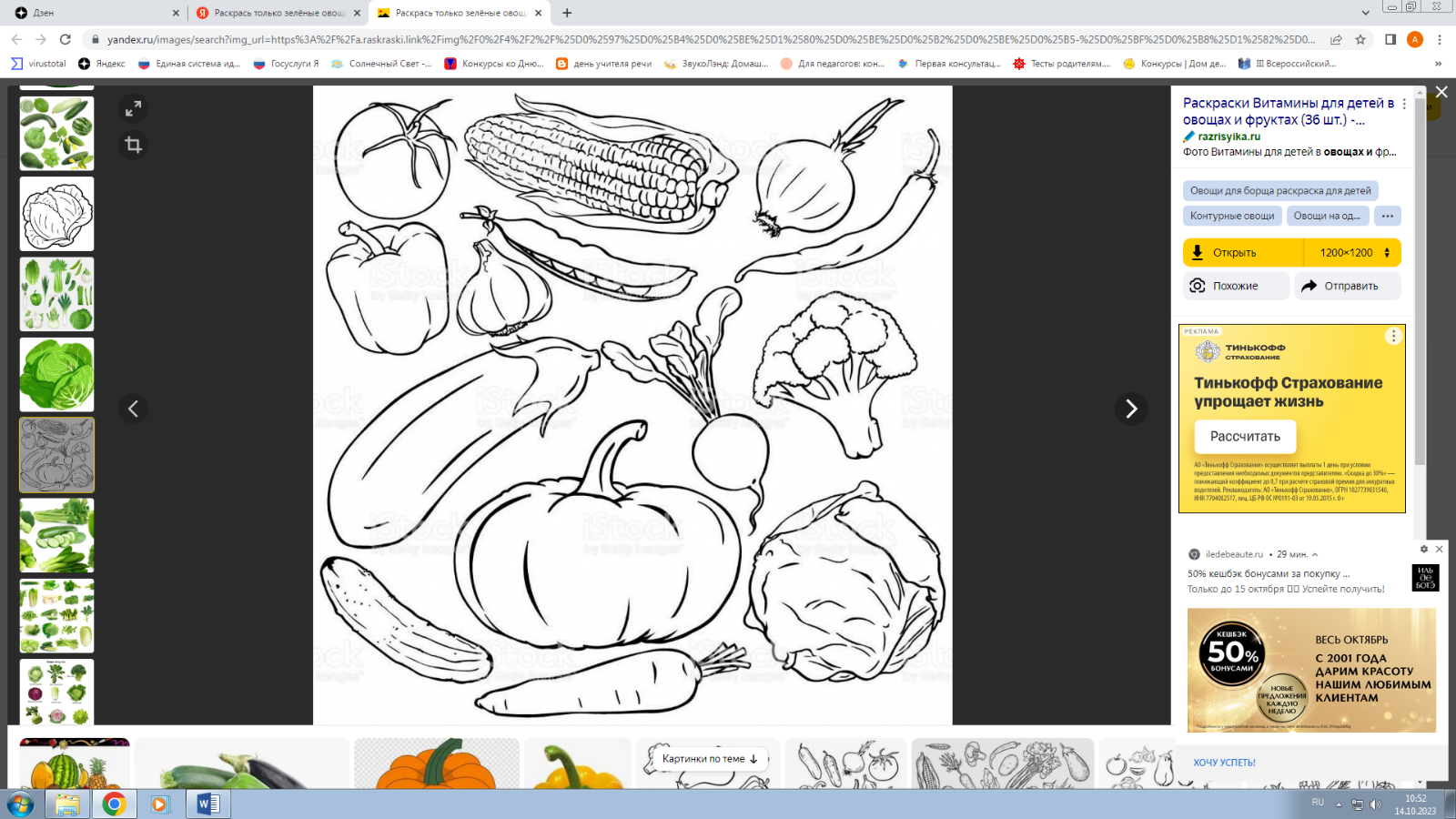 